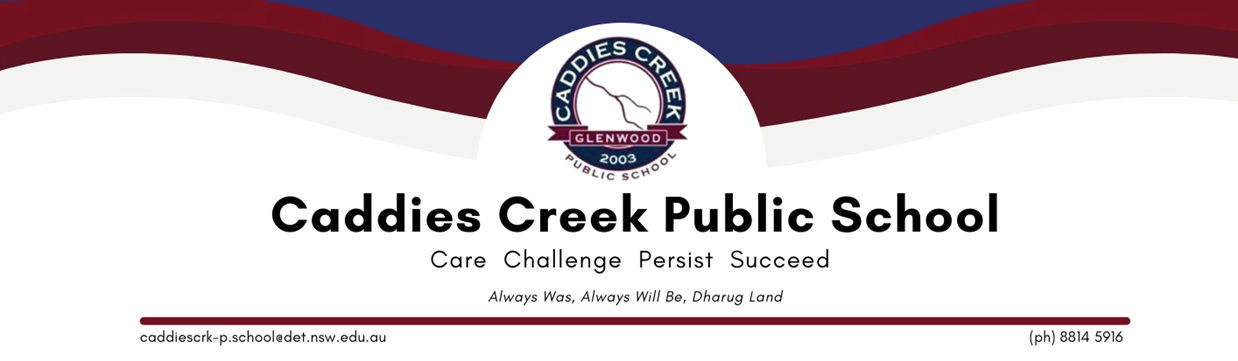 School Requirements 2023Kindergarten Only3 x wind up glue sticksPaint shirt (preferably plastic backing) All other materials e.g pencils etc are supplied for kindergarten students.Optional donation: 1 box of tissues, 1 pump soap and paper towelAll Students in Years 1-6 will require:1 x regular sized pencil case Coloured pencils6 x HB lead pencils3 x wind up glue sticksScissors – age appropriate2x erasersPencil sharpener (enclosed with barrel to collect shavings) 30cm wooden or plastic ruler (no metal or bendable rulers)1 pack of highlighters2x whiteboard markers (blue or black) Library bagPaint shirtOverhead headphones for computer/iPad use – connection jacks will be supplied by the school where necessary    Optional donation: 1 box of tissues, 1 pump soap and paper towelAdditionally, students in Years 3-6 will also require:1x A4 exercise book for homework 1 x thin sharpie for art1x thin Artline pen for artwork TextasDictionaryOnly Years 5/6 - Biro pens (not felt) blue and red x 3Correct footwear and socks for schoolThese types of black footwear are appropriate for school, including lace up, buckles and velcro. These can be a sporting shoe as long as they are all black. Socks need to be folded/ankle socks.Correct Types of Footwear 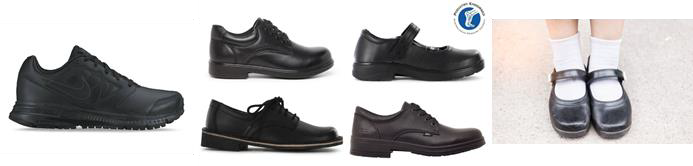 Incorrect Types of footwear ×NO white soles or logos etc No cut off socks.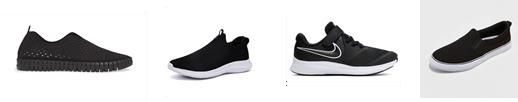 Students selected to represent the school are expected to be in correct school uniform including the shoes.Sports Shoes Students may wear any suitable sport shoe for school sport. These can be any colour however cannot be worn during the school week unless participating in school sporting activities (Years 3-6 Fridays only). Specialised sport shoes e.g. soccer boots & spikes are for representative games only. Students and families will be notified when specialized sport shoes can be worn. 